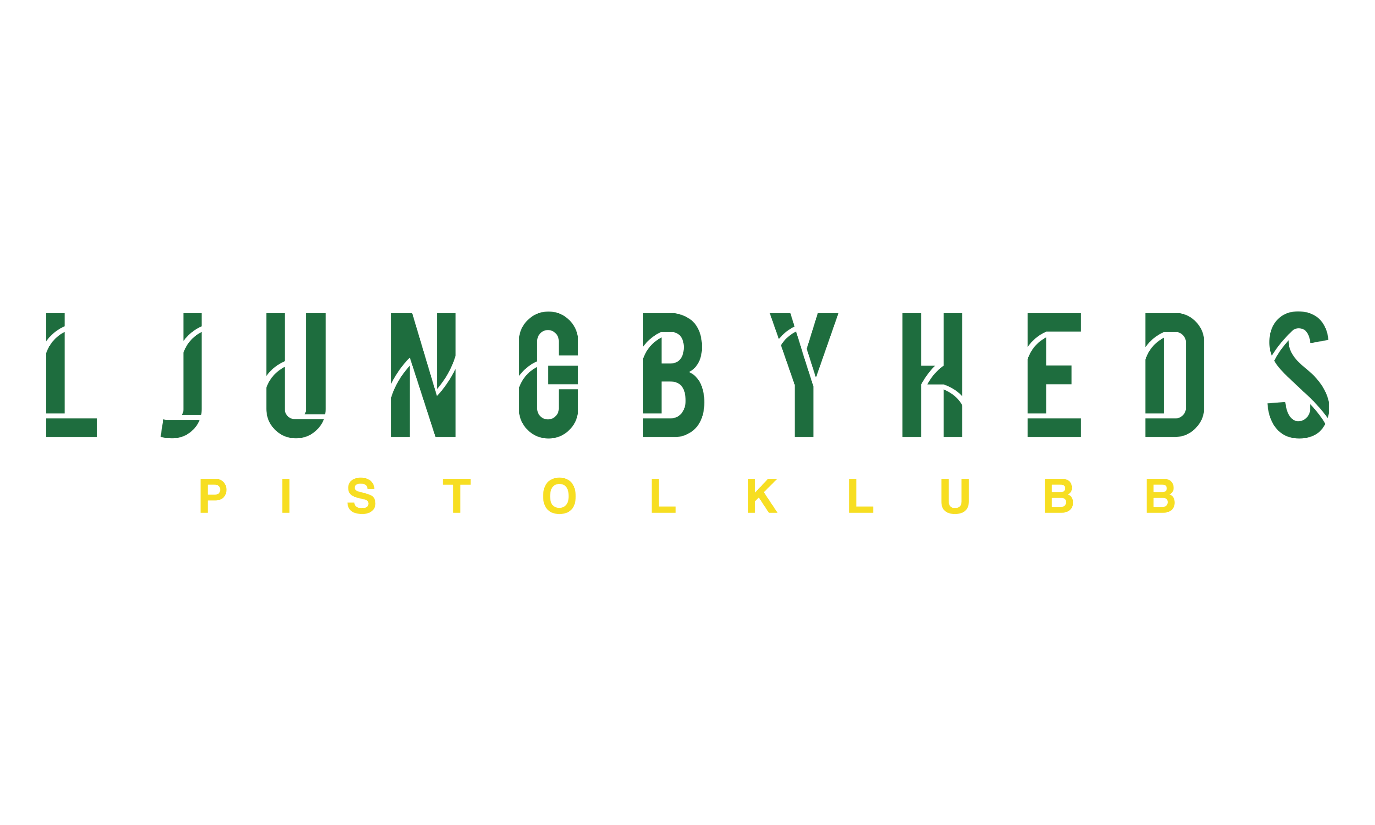 Inbjuder till Rynketian!Ljungbyheds PK inbjuder till tävling i precision med pistol och revolver söndagen den 12 maj.Plats: 	Ljungbyheds PK skjutbana i Ljungbyhed, Rynke 598. (Google Maps) GPS-koordinater: Lat. N56, 08 805 Long. E13, 22 049Omfattning: 	Precisionsskjutning omfattande provserie och 10 tävlingsserier. 5 minuters skjuttid per serie. 5 minuters förberedelsetid.Skjuttider: 	Från kl 8.00.Klasser: 	A och B klass 1, 2 och 3. C klass 1, 2, 3, D1, D2, D3, Junior, Vet Y och Vet Ä.Startavgift: 	100 kr/start. Max två starter per deltagare, i mån av plats.Anmälan: 	Sker via webshooter.se senast fredagen den 3 maj, ev önskemål noteras vid anmälan. Efteranmälningar måste godkännas. Anmälan är ett godkännande för publicering av resultatlistan.Inbjudna: 	Föreningar anslutna till L-kretsen eller angränsande kretsar.Vapen: 	Av Svenska Pistolskytteförbundet godkända. Vapenkontroll: stickprov.Regler: 	Enligt Svenska Pistolskytteförbundets skjuthandbok. Vapenförvaring i väska.Jury: 	Anslås på tävlingsdagen.Servering: 	Finns tillgänglig.Ansvarig: 	Ljungbyheds Pistolklubbs styrelse. Vid frågor kontakta: info@ljpk.se 	Tävlingsledare Conny Nilsson, 0730-788207